Областное государственное бюджетное профессиональное образовательное учреждение «БОРОВИЧСКИЙ АВТОМОБИЛЬНО-ДОРОЖНЫЙ КОЛЛЕДЖ»План-конспект занятияпо курсу МДК 02.01   Устройство автомобилей, тракторов и их составных частейТема 1.2. Устройство трансмиссии автомобилей и тракторовТема занятия:«Гидромеханическая передача»ПреподавательПластовец С.А.Занятие  № 19Группа: 2121Тип занятия: комбинированное.Цель: Формирование у студентов навыков и умений по учебному материалу. Задачи:Обучающая: познакомить студентов с назначением, устройством и принципом действия элементов гидромеханической передачи).Воспитательная: формирование у студентов интереса к данной теме занятия, патриотического отношения к отечественным маркам автомобилей и тракторов; вырабатывание навыков ответственности, дисциплинированности, добиваться применения полученных теоретических знаний для выполнения практических задач.Экологическая: ответственный подход к сохранению окружающей среды и минимальное нанесения вреда экологии. Работа в группах: умение вырабатывать правильное решение в группе. Материально-техническое оснащение: интерактивный комплект,  компьютер, программное обеспечение.Учебно-методическое оснащение: плакаты,  учебники, презентация.Методы обучения: объяснительно-иллюстративный, проблемный.Оборудование: тесты, мультимедиа, макеты узлов и агрегатов гидромеханической передачи.Межпредметная связь: техническое обслуживание и текущий ремонт подъемно-  транспортных, строительных, дорожных машин и оборудования, эксплуатационные материалы, физика.Ход занятия:I. Организационный моментПриветствие, психологическая установка на привлечение внимания студентов к занятию, проверка посещаемости и подготовленности к занятию.II. Проверка домашнего заданияПовторение пройденного материала: проверка знаний по устройству и работе механической коробки передач.Проблемные вопросы:1 Назовите наименование деталей, обозначенных на рисунке синхронизатора КПП.2 Назовите наименование деталей, обозначенных на рисунке гидрофрикционной муфты переключения передач.3 Как повлияет на работу коробки передач износ вилок переключения передач?4 Для чего предназначено переключение передач «на ходу» в коробке передач?Ш. Сообщение цели и задач занятия и изучение нового материалаПроблемные задачи и главные вопросы:- Назначение, устройство и принцип работы гидромеханической передачи.- Назначение, устройство и принцип работы гидромеханического трансформатора.- Назначение, устройство и принцип работы механической двухступенчатой коробки передач гидромеханической передачи. - Назначение, устройство и принцип работы двухступенчатой гидромеханической коробки передач легкового автомобиля.Основным неудобством при использовании механических ступенчатых коробок передач является то, что водителю для переключения передач постоянно приходится нажимать на педаль сцепления и перемещать рычаг переключения. Это требует от него значительных усилий, особенно в условиях городского движения или при управлении автомобилем, работающим с частыми остановками. Для устранения таких неудобств и облегчения работы водителя на легковых, грузовых автомобилях и автобусах широко применяют гидромеханические коробки передач. Они выполняют одновременно функции сцепления и коробки передач с автоматическим или полуавтоматическим переключением передач. Управление движением автомобиля в этом случае осуществляется педалью подачи топлива и при необходимости тормозной педалью.Гидромеханическая передача состоит из гидротрансформатора и механической коробки передач, которая может быть двух-, трех- или многовальной, а также планетарной.Гидромеханическую передачу с вальными механическими коробками передач применяют главным образом на грузовых автомобилях и автобусах. Для переключения передач в таких коробках используют многодисковые муфты (фрикционы), работающие в масле, а иногда для переключения низшей передачи и заднего хода используют зубчатую муфту. Переключение передач фрикционами происходит без снижения частоты вращения коленчатого вала двигателя, т.е. бесступенчато — без разрыва передаваемых мощности и крутящего момента.Гидромеханические коробки с планетарными механическими коробками передач широко распространены на легковых, грузовых автомобилях и автобусах. Их преимуществами являются компактность конструкции, меньшая металлоемкость, больший срок службы и меньшая шумность. Недостатки — сложность, высокая стоимость, пониженный КПД.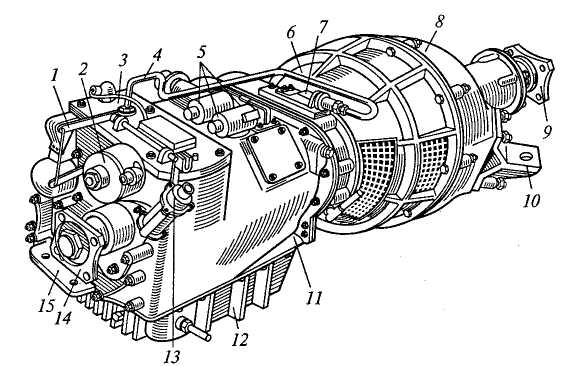 Риунок 1- Общий вид гидромеханичес-кой передачи:1-рычаг привода центробежного регулятора; 2-корпус поршня включения заднего хода; 3-крышка механизма переключения передач; 4 — трубка клапана блокировки; 5- переключатели периферийных золотников; 6-картер гидротрансформатора; 7-клапан блокировки в сборе; 8-корпус опоры гидротрансформатора; 9-ведущий фланец; 10-кронштейн передней опоры; 11-картер коробки передач; 12- поддон; 13-датчик привода спидометра; 14-ведомый фланец; 15-кронштейн задней опорыГидромеханическая передача (ГМП) состоит из передней опоры, гидромеханического трансформатора и двух-, трех-, четырехступенчатой коробки передач, действующей автоматически в зависимости от изменения скоростного и нагрузочного режимов работы двигателя. При этом передняя опора ГМП передает крутящий момент от коленчатого вала двигателя через карданную передачу к насосному колесу гидротрансформатора и одновременно является корпусом гидротрансформатора. Общее устройство ГМП автобуса ЛиАЗ-5256 показано на рис. 1.Гидромеханический трансформатор. Включаемый между двигателем и трансмиссией автомобиля гидротрансформатор представляет собой гидравлический механизм, обеспечивающий автоматическое изменение передаваемого от двигателя крутящего момента в соответствии с изменениями нагрузки на ведомом валу коробки передач. В гидротрансформаторе (рис. 2, а) имеются три рабочих колеса с криволинейными лопатками: вращающееся насосное 2, турбинное 4 и колесо-реактор 3. Насосное колесо 2 соединено с корпусом 8 (ротором) гидротрансформатора и через него — с коленчатым валом 7 двигателя. Турбинное колесо 4 связано через ведомый вал 5 с трансмиссией автомобиля.Колесо-реактор 3 установлено на неподвижном пустотелом валу 6, закрепленном на картере гидротрансфор-матора. 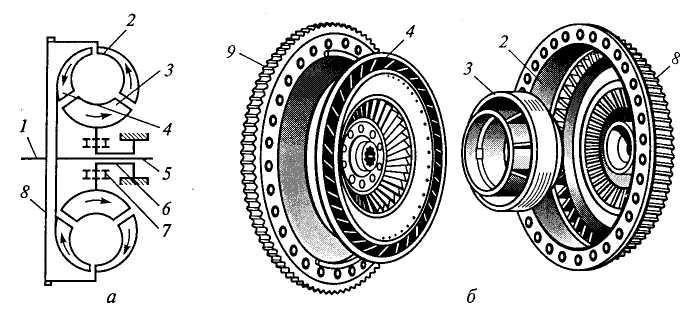 Рисунок 2- Гидро-трансформатор: а- схема работы; б- основные детали; 1-коленчатый вал двигателя; 2-насосное колесо;         3 колесо-реактор; 4-турбинное колесо; 5-ведомый вал; 6-вал колеса-реактора; 7-муфта свободного хода; 8-корпус гидротрансформатора; 9-маховик двигателя.Муфта свободного хода 7 позволяет колесу-реактору 3 вращаться только в одном направлении попутно с вращением насосного колеса 2. Турбинное колесо 4 (рис. 2, б), колесо-реактор 3 и насосное колесо 2 установлены внутри корпуса 8, закрепленного на маховике 9 двигателя. Внутренняя часть корпуса 8 является рабочей полостью гидротрансформатора, которая заполняется циркулирующим под давлением маловязким маслом.Корпус гидротрансформатора в сборе с расположенными в нем рабочими колесами помещен на подшипниках внутри закрытого неподвижного картера, передняя часть которого является опорой гидротрансформатора при установке его на автомобиле или автобусе.При работе гидротрансформатора масло, нагнетаемое в рабочую полость, захватывается лопатками вращающегося насосного колеса 2, отбрасывается центробежной силой вдоль криволинейных лопаток к его наружной окружности и поступает на лопатки турбинного колеса 4. В результате создаваемого при этом давления масла турбинное колесо 4 приводится в движение вместе с ведомым валом 5. Далее масло поступает на лопатки колеса-реактора 3 гидротрансформатора, изменяющего направление потока жидкости, и затем в насосное колесо, непрерывно циркулируя по замкнутому кругу рабочей полости и участвуя в общем вращении с колесами гидротрансформатора, как указано стрелками. От давления масла, приложенного к турбинному колесу, заклинивается муфта свободного хода, благодаря чему колесо-реактор становится неподвижным.Наличие неподвижного колеса-ректора 3 (лопатки которого расположены так, что они изменяют направление проходящего через него потока жидкости) способствует возникновению на лопатках реактора реактивного момента, воздействующего через жидкость на лопатки турбинного колеса дополнительно к моменту, передаваемому на него от насосного колеса. Следовательно, колесо реактора дает возможность получать на валу турбинного колеса крутящий момент, отличный от момента, передаваемого двигателем.Чем медленнее вращается турбинное колесо (по сравнению с насосным) от приложенной к валу турбинного колеса внешней нагрузки, тем значительнее лопатки реактора изменяют направление проходящего через него потока жидкости и тем больший дополнительный момент передается от колеса-реактора турбинному колесу, в результате чего увеличивается крутящий момент, передаваемый от его вала на трансмиссию.Способность гидротрансформатора автоматически изменять (трансформировать) соотношение моментов на валах в зависимости от соотношения частоты вращения ведущего и ведомого валов, а следовательно, и от внешней нагрузки является его основной особенностью. Таким образом, действие гидротрансформатора подобно действию коробки передач с автоматическим изменением передаточных чисел.Но так как диапазон изменения крутящего момента гидротрансформатором недостаточен для различных условий движения автомобилей, а также он не обеспечивает получение передачи заднего хода, на автомобилях и автобусах гидротрансформатор обычно устанавливают с механической коробкой передач.Типичным примером взаимодействия гидротрансфор-матора и механической коробки передач является гидро-механическая передача (рис. 3) автобуса ЛиАЗ-677М. Передача состоит из гидротрансформатора А, корпус 3 которого через приводной вал 1 соединяется с коленчатым валом двигателя и механической двухступенчатой коробкой передач Б с автоматическим управлением. Понижающая передача коробки имеет передаточное число 1,79, передача заднего хода —1,71.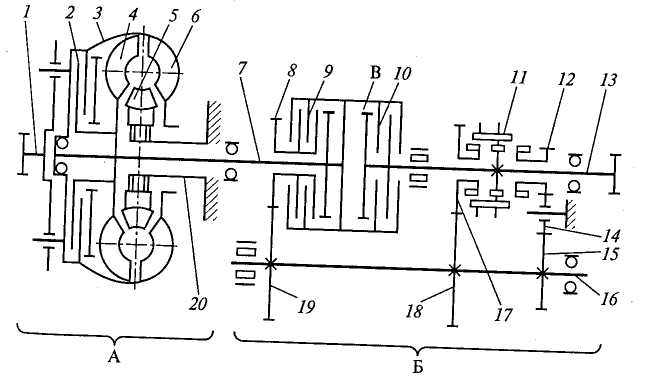 Рисунок-3 Схема гидромеханической передачи:А-гидротрансформатор; Б-коробка передач; В-фрикцион коробки передач; 1 - приводной вал; 2-фрикцион блокировки насосного и турбинного колес; 3-корпус гидротрансформатора; 4-турбинное колесо; 5-колесо-реактор; 6-насосное колесо; 7-ведущий вал; 8-шестерня промежуточного вала; 9, 10-передние и задние фрикционные диски; 11-муфта переключения передач; 12-ведомая шестерня заднего хода; 13-ведомый вал; 14-промежуточная шестерня заднего хода; 15-ведущее колесо передачи заднего хода; 16-промежуточный вал; 17-шестерня передачи переднего хода; 18-ведущее колесо передач переднего хода; 19-колесо привода промежуточного вала; 20-опораМеханическая двухступенчатая коробка передач. Коробка передач представляет собой зубчатый двухступенчатый редуктор с расположенным в нем ведущим 7, ведомым 13 и промежуточным 16 валами.Ведущий вал 7 установлен на двух шарикоподшипниках и проходит через опору 20, на которой установлено колесо-реактор 5 с муфтой свободного хода.На шлицах переднего конца вала крепится турбинное колесо 4, приводящее вал во вращение. На заднем конце вала 7 установлена шестерня 8 привода промежуточного вала и расположен двойной фрикцион В типа многодискового сцепления с передними дисками 9 и задними 10. Задние фрикционные диски служат для включения прямой, а передние - для включения понижающей передачи.Промежуточный вал 16 установлен на двух подшипниках качения. На нем жестко закреплены зубчатое колесо 19 привода вала и ведущие колеса 18 передачи переднего и 15 заднего ходов. В зацеплении с последним находится шестерня 14.Ведомый вал 13 изготовлен как одно целое со ступицей муфты 11. На переднем конце вала установлены фрикционные диски 10. В средней части вала на подшипниках скольжения установлены ведомая шестерня 17 передачи переднего хода и ведомая шестерня 12 передачи заднего хода с зубчатыми полумуфтами.При работе двигателя через гидротрансформатор (насосное 6 и турбинное 4 колеса, колесо-реактор 5) крутящий момент передается на вал 7 коробки передач.На понижающей передаче замкнуты передние диски двойного фрикциона В, блокирующие шестерню 8 ведущего вала 7. Муфта 11 свободного хода находится в крайнем левом положении и блокирует на ведомом валу шестерню 17. При этом крутящий момент от ведущего вала через передние диски 9 фрикциона В, шестерню 8, зубчатые колеса 19, 18, шестерню 17и муфту 11 передается на ведомый вал коробки передач, а от него — к ведущим колесам автомобиля.На прямой передаче замкнуты задние диски 10 двойного фрикциона В. При этом муфта 11 находится в нейтральном положений. В этом случае в результате фрикционного сопряжения ведущий и ведомый валы жестко соединяются между собой, и крутящий момент передается без изменений.При передаче заднего хода включаются передние диски 9 двойного фрикциона, муфта 11 переводится в крайне правое положение, блокируя шестерню 12 заднего хода. При этом крутящий момент от ведущего вала через зубчатые колеса 8 и 19 передается на промежуточный вал 16, а от него — через колесо 15, шестерни 14 и 12 на ведомый вал 13, изменяя при этом при помощи шестерни 14 его направление вращения.В условиях эксплуатации могут возникать такие режимы работы гидромеханических передач, когда гидротрансформатор принудительно блокируется, т.е. его насосное и турбинное колеса жестко соединяются между собой в результате включения фрикциона 2, и он переходит на режим работы гидромуфты, при котором передаваемый момент не изменяется.Двухступенчатая гидромеханическая коробка передач легкового автомобиля состоит из гидротрансформатора, механической планетарной коробки передач с двумя одинаковыми планетарными механизмами, многодисковым фрикционом и двумя ленточными тормозными механизмами и гидравлической системы управления с кнопочным переключением передач, обеспечивающим нейтральное положение, задний ход, первую передачу и движение с автоматическим переключением передач.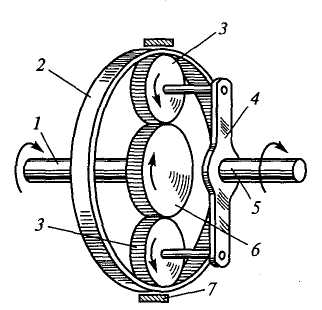 Рисунок 4- Планетарный механизм:1-ведущий вал; 2-эпициклическая шестерня; 3-сателлит; 4-водило; 5-ведомый вал; 6-солнечная шестерня; 7тормозПланетарная коробка передач служит для расширения диапазона работы гидротрансформатора и состоит из нескольких планетарных механизмов. В простейшем планетарном механизме (рис. 4) солнечная шестерня 6, закрепленная на ведущем валу 1, находится в зацеплении с шестернями-сателлитами 3, свободно установленными на своих осях. Оси сателлитов закреплены на водиле 4, жестко соединенном с ведомым валом 5, а сами сателлиты находятся в зацеплении с эпициклической шестерней 2, имеющей внутренние зубья.Передача крутящего момента, с ведущего вала 1 на ведомый вал 5 возможна только при заторможенной эпициклической шестерне 2 с помощью ленточного тормоза 7. В этом случае при вращении шестерни 6 сателлиты 3, перекатываясь по зубьям неподвижной шестерни 2, вращаются вокруг своих осей и одновременно через водило 4 вращают ведомый вал 5. При растормаживании шестерни 2 сателлиты 3, свободно перекатываясь по шестерне 6, вращают шестерню 2, а вал 5 остается неподвижным.В нейтральном положении фрикцион, а также тормозные механизмы выключены. Автомобиль трогается с места при включенной первой передаче. В этом случае масло под давлением поступает в цилиндр тормозного механизма 7, лента которого затягивается, и солнечная шестерня планетарного механизма 6 останавливается.При разгоне автомобиля происходит автоматическое переключение на II передачу, что обеспечивается одновременным выключением тормозного механизма и включением фрикциона. В этом случае сателлиты-шестерни 3 разблокируются и вращаются как одно целое.IV. Закрепление изученного материалаСамостоятельная работа с изучаемым материалом.Перед каждой бригадой ставятся проблемные задачи, которые ей необходимо решить в определенной последовательности и за определенный период: 1 Определение наименования деталей по цифрам, обозначенных на рисунке.2 Существенные конструктивные отличия механической двухступенчатой коробки передач и двухступенчатой гидромеханической коробки передач легкового автомобиля.Контрольные вопросы:1 Объясните назначение, устройство и принцип работы гидротрансформатора.2 Объясните работу планетарной коробки передач.V.    Анализ и оценка итогов работы   VI.    Рефлексия и домашнее заданиеНа столе лежат две перчатки (белая и черная). Студенту необходимо выбрать одну перчатку. Задаю вопрос: Вы сегодня уже готовы, выполнить разборку гидротрансформатор (белая – я ещё не готов, а чёрная – я смело могу выполнить)? д/зс.249...264 Котиков В.М. Тракторы и автомобили : учебник для студ. учреждений сред. проф. образования /В.М. Котиков, А.В. Ерхов. – М.: Издательский центр «Академия», 2013.Литература1 Котиков В.М. Тракторы и автомобили : учебник для студ. учреждений сред. проф. образования /В.М. Котиков, А.В. Ерхов. – М.: Издательский центр «Академия», 2013.2 ПехальскийА.П. Устройство автомобилей:  учебник для студентов учреждений сред.проф. образования/ А.П. Пехальский, И.А. Пехальский.- 11-е изд., стер.-М.: Издательский центр «Академия», 20173 Пузанков А.Г. Автомобили: Устройство автотранспортных средств: учебник для студентов учреждений сред.проф. образования / А.Г. Пузанков.-7-е изд., испр.- М. : Издательский центр «Академия»,  2012 г.